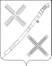 администрациЯ Красногвардейского сельского поселенияКАНЕВСКОГО РАЙОНАПОСТАНОВЛЕНИЕ____________________                                                                                      № _____поселок КрасногвардеецОб утверждении муниципальной программы Красногвардейского сельского поселения Каневского района «Пожарная безопасность в Красногвардейском сельском поселении Каневского района» на 2021-2023 годыВ соответствии со статьей 179 Бюджетного кодекса Российской Федерации, постановлением администрации Красногвардейского сельского поселения Каневского района от 18 августа 2020 года № 103 «Об утверждении перечня муниципальных программ Красногвардейского сельского поселения Каневского района», постановлением администрации Красногвардейского сельского поселения Каневского района от 10 ноября 2014 года № 113 (в редакции от 28.10.2015 года № 83) «Об утверждении Порядка принятия решения о разработке, формирования, реализации и оценки эффективности реализации муниципальных программ Красногвардейского сельского поселения Каневского района» п о с т а н о в л я ю:1. Утвердить муниципальную программу Красногвардейского сельского поселения Каневского района «Пожарная безопасность в Красногвардейском сельском поселении Каневского района» на 2021-2023 годы (прилагается).2. Координацию работы по выполнению мероприятий Программы возложить на общий отдел администрации Красногвардейского сельского поселения Каневского района (А.Ю.Донец).3. Отделу учета и отчетности администрации Красногвардейского сельского поселения (Л.В.Грибенюк) предусмотреть в муниципальном бюджете средства для реализации муниципальной программы Красногвардейского сельского поселения Каневского района «Пожарная безопасность в Красногвардейском сельском поселении Каневского района» на 2021-2023 годы.4. Общему отделу администрации Красногвардейского сельского поселения (Т.В.Дудка) разместить настоящее постановление на официальном сайте администрации Красногвардейского сельского поселения Каневского района в информационно-телекоммуникационной сети «Интернет».5. Контроль за выполнением настоящего постановления оставляю за собой.6. Постановление вступает в силу со дня его подписания и распространяется на правоотношения, возникшие с 1 января 2021 года.МУНИЦИПАЛЬНАЯ ПРОГРАММАКрасногвардейского сельского поселения Каневского района «Пожарная безопасность в Красногвардейском сельском поселении Каневского района» на 2021-2023 годыПАСПОРТмуниципальной программы Красногвардейского сельского поселения Каневского района «Пожарная безопасность в Красногвардейском сельском поселении Каневского района» на 2021-2023 годыХарактеристика текущего состояния и прогноз развитиямуниципальной программыОбеспечение необходимого уровня пожарной безопасности и минимизация потерь вследствие пожаров являются важными факторами устойчивого социально-экономического развития Красногвардейского сельского поселения Каневского района. Положение в поселке обеспечения пожарной безопасности является сложным. Анализ мер по обеспечению пожарной безопасности в сельском поселении в целом свидетельствует о недостаточном уровне данной работы.Основными проблемами пожарной безопасности являются:- несвоевременное прибытие подразделений пожарной охраны к месту вызова из-за их удаленности;- низкий уровень защищенности населения, территорий от пожаров;- несвоевременное сообщение о пожаре (возгорании) в пожарную охрану;- низкий уровень улучшения материально-технической базы.Исходя из опыта тушения пожаров, статистических данных о них, степени защищенности от пожаров зданий и домов, а также осведомленности населения об элементарных требованиях пожарной безопасности предполагается организация и проведение программных мероприятий, направленных на предупреждение пожаров.С целью предотвращения материального ущерба и гибели людей в результате пожаров одним из рычагов в этой работе является муниципальная целевая программа «Пожарная безопасность в Красногвардейском сельском поселении Каневского района» на 2021-2023 годы.2. Цели, задачи и целевые показатели, сроки и этапы реализации муниципальной программыОсновной целью являются:- обеспечение необходимых условий для реализации полномочий по обеспечению первичных мер пожарной безопасности, защиты жизни и здоровья граждан, материальных ценностей в границах Красногвардейского сельского поселения Каневского района от пожаров.Основными задачами являются:- Укрепление пожарной безопасности территории Красногвардейского сельского поселения Каневского района, снижение количества пожаров, гибели и травмирования людей при пожарах: относительное сокращение материального ущерба от пожаров.Срок реализации программы- 2021-2023 годы. Этапы не предусмотрены.Целевые показатели, характеризующие цели, задачи муниципальной программы приведены в таблице № 1.ЦЕЛИ, ЗАДАЧИ И ЦЕЛЕВЫЕ ПОКАЗАТЕЛИ МУНИЦИПАЛЬНОЙ ПРОГРАММЫ, СРОКИ И ЭТАПЫ РЕАЛИЗАЦИИ МУНИЦИПАЛЬНОЙ ПРОГРАММЫКрасногвардейского сельского поселения Каневского района «Пожарная безопасность в Красногвардейском сельском поселении Каневского района» на 2021-2023 годы                                                                                         Таблица № 13. Перечень и краткое описание основных мероприятий муниципальной программыПеречень основных мероприятий программы по основным направлениям, объемы и источники их финансирования приведены в таблице №2.ПЕРЕЧЕНЬ ОСНОВНЫХ МЕРОПРИЯТИЙ МУНИЦИПАЛЬНОЙ ПРОГРАММЫКрасногвардейского сельского поселения Каневского района «Пожарная безопасность в Красногвардейском сельском поселении Каневского района» Таблица №24. ОБОСНОВАНИЕ РЕСУРСНОГО ОБЕСПЕЧЕНИЯ МУНИЦИПАЛЬНОЙ ПРОГРАММЫФинансирование мероприятий муниципальной программы предполагается осуществлять за счет средств бюджета Красногвардейского сельского поселения Каневского района согласно таблицы №3.Таблица № 3Возможны корректировки финансирования мероприятий в ходе реализации программы по изменению поставленных задач.5. Методика оценки эффективности реализации муниципальной программыОценка эффективности реализации муниципальной программы производится ежегодно по типовой методике, предусмотренной Порядком принятия решения о разработке, формировании, реализации и оценки эффективности реализации муниципальных программ Красногвардейского сельского поселения Каневского района, утвержденным постановлением администрации Красногвардейского сельского поселения Каневского района от 10 ноября 2014 года № 113.6. Механизм реализации муниципальной программы и контроль за ее исполнениемТекущее управление муниципальной программы осуществляет координатор – общий отдел администрации Красногвардейского сельского поселения Каневского района. Координатор программы:- обеспечивает разработку программы;- организует реализацию программы, координацию деятельности исполнителей отдельных мероприятий программы;- принимает решение о внесении в установленном порядке изменений в программу и несет ответственность за достижение целевых показателей программы;- осуществляет мониторинг отчетов мероприятий программы;- проводит оценку эффективности, а также составляет отчет о ходе реализации программы;- осуществляет подготовку предложений по объемам и источникам средств реализации программы;- разрабатывает и утверждает сетевые планы-графики реализации мероприятий;- несет ответственность за целевое использование бюджетных средств;- размещает информацию о ходе реализации и достигнутых результатах на официальном сайте в сети «Интернет»;Механизм реализации муниципальной программы предусматривает развитие нормативной базы, связанной с реализацией федерального и краевого законодательства на территории Красногвардейского сельского поселения Каневского района, а также улучшения уровня жизни населения.Контроль за исполнением данной программы осуществляет заместителем главы, начальником общего отдела администрации Красногвардейского сельского поселения Каневского района.Заместитель главы, начальник общего отделаадминистрации Красногвардейского сельского поселения Каневского района                                                                    А.Ю.ДонецГлава Красногвардейского сельского поселения Каневского районаЮ.В.ГриньПРИЛОЖЕНИЕУТВЕРЖДЕНАпостановлением администрации Красногвардейского сельскогопоселения Каневского районаот _______________№ ______ Координатор муниципальной программыОбщий отдел администрации Красногвардейского сельского поселения Каневского районаКоординаторы подпрограммнетУчастники муниципальной программыАдминистрация Красногвардейского сельского поселения Каневского районаПодпрограммы муниципальной программыне предусмотреныВедомственные целевые программыне предусмотреныЦели муниципальной программы- Обеспечение необходимых условий для реализации полномочий по обеспечению первичных мер пожарной безопасности, защиты жизни и здоровья граждан, материальных ценностей в границах Красногвардейского сельского поселения Каневского района от пожаровЗадачи муниципальной программы- Укрепление пожарной безопасности территории Красногвардейского сельского поселения Каневского равйона, снижение количества пожаров, гибели и травмирования людей при пожарах, - относительное сокращение материального ущерба от пожаровПеречень целевых показателей муниципальной программыПротяженность сооруженных противопожарных разрывов в населенных пунктах Красногвардейского сельского поселения Каневского райцона; технического обслуживания автоматической установки пожарной сигнализацииЭтапы и сроки реализации муниципальной программы2021-2023 годыОбъемы бюджетных ассигнований муниципальной программы, источник финансированияОбщий объем финансирования программы на 2021-2023 годы составляет 31,5 тыс.рублей, в том числе:2021 год – 10,5 тыс.руб.2022 год – 10,5 тыс.руб.2023 год – 10,5 тыс.руб.источник финансирования – средства бюджета Красногвардейского  сельского поселения.№ п/пНаименование показателяЕдиница измеренияСтатусЗначение показателейЗначение показателейЗначение показателей№ п/пНаименование показателяЕдиница измеренияСтатус2021202220231234567Муниципальная программа «Пожарная безопасность в Красногвардейском сельском поселении Каневского района» на 2021-2023 годыМуниципальная программа «Пожарная безопасность в Красногвардейском сельском поселении Каневского района» на 2021-2023 годыМуниципальная программа «Пожарная безопасность в Красногвардейском сельском поселении Каневского района» на 2021-2023 годыМуниципальная программа «Пожарная безопасность в Красногвардейском сельском поселении Каневского района» на 2021-2023 годыМуниципальная программа «Пожарная безопасность в Красногвардейском сельском поселении Каневского района» на 2021-2023 годыМуниципальная программа «Пожарная безопасность в Красногвардейском сельском поселении Каневского района» на 2021-2023 годыМуниципальная программа «Пожарная безопасность в Красногвардейском сельском поселении Каневского района» на 2021-2023 годы1 Основное мероприятие № 1 «Обеспечение пожарной безопасности на территории поселения»1 Основное мероприятие № 1 «Обеспечение пожарной безопасности на территории поселения»1 Основное мероприятие № 1 «Обеспечение пожарной безопасности на территории поселения»1 Основное мероприятие № 1 «Обеспечение пожарной безопасности на территории поселения»1 Основное мероприятие № 1 «Обеспечение пожарной безопасности на территории поселения»1 Основное мероприятие № 1 «Обеспечение пожарной безопасности на территории поселения»1 Основное мероприятие № 1 «Обеспечение пожарной безопасности на территории поселения»1.1Протяженность сооруженных противопожарных разрывов в населенных пунктах Красногвардейского сельского поселения Каневского района.км32,12,32,52,51.2Технического обслуживания автоматической установки пожарной сигнализации количество34444№п/пНаименованиемероприятияИсточники финансированияОбъем финансирования,Всего(тыс.руб.)в том числе по годамв том числе по годамв том числе по годамНепосредственный результат мероприятияУчастник муниципальной программы (муниципальный заказчик,)№п/пНаименованиемероприятияИсточники финансированияОбъем финансирования,Всего(тыс.руб.)2021 г.2022 г.2023 г.1234567891Основное мероприятие № 1  «Обеспечение пожарной безопасности на территории поселения»всего31,510,510,510,5Обеспечение пожарной безопасностью населения сельского поселенияАдминистрация Красногвардейского сельского поселения Каневского района1Основное мероприятие № 1  «Обеспечение пожарной безопасности на территории поселения»Местный бюджет31,510,510,510,5Обеспечение пожарной безопасностью населения сельского поселенияАдминистрация Красногвардейского сельского поселения Каневского района1Основное мероприятие № 1  «Обеспечение пожарной безопасности на территории поселения»Краевой бюджет0,00,00,00,0Обеспечение пожарной безопасностью населения сельского поселенияАдминистрация Красногвардейского сельского поселения Каневского района1Основное мероприятие № 1  «Обеспечение пожарной безопасности на территории поселения»Федеральный бюджет0,00,00,00,0Обеспечение пожарной безопасностью населения сельского поселенияАдминистрация Красногвардейского сельского поселения Каневского района1Основное мероприятие № 1  «Обеспечение пожарной безопасности на территории поселения»Внебюджетные источники0,00,00,00,0Обеспечение пожарной безопасностью населения сельского поселенияАдминистрация Красногвардейского сельского поселения Каневского района1В том числе:Обеспечение пожарной безопасностью населения сельского поселенияАдминистрация Красногвардейского сельского поселения Каневского района1.1Оборудование противопожарными разрывами населенных пунктов поселениявсего15,05,05,05,0Обеспечение пожарной безопасностью населения сельского поселенияАдминистрация Красногвардейского сельского поселения Каневского района1.1Оборудование противопожарными разрывами населенных пунктов поселенияМестный бюджет15,05,05,05,0Обеспечение пожарной безопасностью населения сельского поселенияАдминистрация Красногвардейского сельского поселения Каневского района1.1Оборудование противопожарными разрывами населенных пунктов поселенияКраевой бюджет0,00,00,00,0Обеспечение пожарной безопасностью населения сельского поселенияАдминистрация Красногвардейского сельского поселения Каневского района1.1Оборудование противопожарными разрывами населенных пунктов поселенияФедеральный бюджет0,00,00,00,0Обеспечение пожарной безопасностью населения сельского поселенияАдминистрация Красногвардейского сельского поселения Каневского района1.1Оборудование противопожарными разрывами населенных пунктов поселенияВнебюджетные источники0,00,00,00,0Обеспечение пожарной безопасностью населения сельского поселенияАдминистрация Красногвардейского сельского поселения Каневского района1.2Мероприятие по техническому обслуживанию автоматической установки пожарной сигнализациивсего16,55,55,55,5Обеспечение пожарной безопасностью здания администрацииАдминистрация Красногвардейского сельского поселения Каневского района1.2Мероприятие по техническому обслуживанию автоматической установки пожарной сигнализацииМестный бюджет16,55,55,55,5Обеспечение пожарной безопасностью здания администрацииАдминистрация Красногвардейского сельского поселения Каневского района1.2Мероприятие по техническому обслуживанию автоматической установки пожарной сигнализацииКраевой бюджет0,00,00,00,0Обеспечение пожарной безопасностью здания администрацииАдминистрация Красногвардейского сельского поселения Каневского района1.2Мероприятие по техническому обслуживанию автоматической установки пожарной сигнализацииФедеральный бюджет0,00,00,00,0Обеспечение пожарной безопасностью здания администрацииАдминистрация Красногвардейского сельского поселения Каневского района1.2Мероприятие по техническому обслуживанию автоматической установки пожарной сигнализацииВнебюджетные источники0,00,00,00,0Обеспечение пожарной безопасностью здания администрацииАдминистрация Красногвардейского сельского поселения Каневского районаВСЕГОвсего31,510,510,510,5ВСЕГОМестный бюджет31,510,510,510,5ВСЕГОКраевой бюджет0,00,00,00,0ВСЕГОФедеральный бюджет0,00,00,00,0ВСЕГОВнебюджетные источники0,00,00,00,0Наименование мероприятияОбщий объем финансирования муниципальной программы2021 год2022 год2023 годОсновное мероприятие № 1 «Обеспечение пожарной безопасности на территории поселения»31,510,510,510,5ИТОГО:31,510,510,510,5